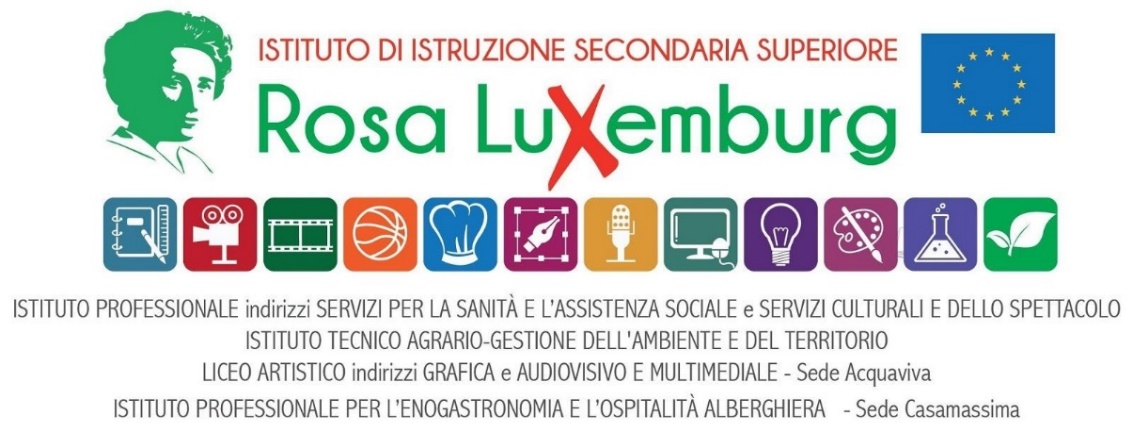 PARTECIPAZIONE AD EVENTI –  AUTORIZZAZIONE  GENITORIIo sottoscritto, __________________________________________, e io sottoscritto, __________________________________________, genitori dell’alunno/a _________________________________________, frequentante la classe ____________ autorizzomio/a figlio/a a partecipare allo spettacolo teatrale Virginia allo specchio che si terrà il giorno 17 maggio 2022 presso il Teatro comunale di Acquaviva delle Fonti dalle ore 12:00 alle ore 13:30.Consapevole del fatto che gli studenti si sposteranno a piedi accompagnati dai rispettivi docenti accompagnatori  e che faranno ritorno a scuola entro le ore 13:50, in tempo per poter prendere i mezzi di rientro a casa, esonero la scuola da qualunque responsabilità.Luogo e data ________________________						                      Firma dei genitori  							   _________________________   							   _________________________Dichiarazione da rilasciare in caso di firma di un solo genitore: Il sottoscritto, _________________________, consapevole delle conseguenze amministrative e penali per chi rilasci dichiarazioni non corrispondenti a verità, ai sensi del DPR 245/2000, dichiara di aver effettuato la scelta/richiesta in osservanza delle disposizioni sulla responsabilità genitoriale di cui agli artt. 316, 337 ter e 337 quater del codice civile, che richiedono il consenso di entrambi i genitori. FIRMA DEL GENITORE ______________________________________